Д О Г О В О Р	№  предоставления техники с оказанием услуг по ее управлению  и технической эксплуатацииг. Санкт-Петербург	« »		202_г.Общество с ограниченной ответственностью «Техподъем» (сокращенное наименование ООО «Техподъем»), именуемое в дальнейшем «Исполнитель», в лице генерального директора Султанаевой Ирины Алексеевны, действующей на основании Устава, с одной Стороны, иОбщество с ограниченной ответственностью «» (сокращенное наименование ООО«»), именуемое в дальнейшем «Заказчик», в лице генерального директора	,действующего   на   основании   Устава,   с   другой   Стороны,   далее   именуемые   «Стороны» заключили настоящий Договор о нижеследующем:ПРЕДМЕТ ДОГОВОРАИсполнитель обязуется предоставить Заказчику по заявкам за плату во временное пользование строительную, грузоподъёмную и иную технику (далее – Техника) и оказать услуги по ее управлению и технической эксплуатации, а Заказчик обязуется принять и оплатить оказанные услуги.Наименование, количество и технические характеристики предоставляемой Техники, перечень лиц, имеющих право подписания рабочих рапортов и путевых листов, срок и стоимость оказываемых услуг, а также информация о характере, адресе и месте оказания услуг, сроках и времени использования Техники, данные должностного лица ответственного за безопасное проведение работ на объекте (Ф.И.О., контактный телефон), номера удостоверений стропальщиков, указываются в заявках Заказчика, составляемых по форме согласно приложению № 1 к настоящему Договору и согласуются с Исполнителем. Указание в Заявке Ф.И.О. уполномоченного лица (представителя), имеющего право на подписание рабочих рапортов и путевых листов, является достаточным для подтверждения его полномочий. Заказчик несет ответственность за полноту и достоверность информации, указанной им в Заявке. Согласованные Заявки являются неотъемлемой частью настоящего Договора.1.3. Минимальный срок предоставления Техники составляет 8 часов (1 машино-смена):включающая семь часов работы и один час подачи Техники на объект, указанный в Заявке (в пределах г. Санкт-Петербурга);включая восемь часов работы на объекте, указанном в Заявке (за пределами города Санкт-Петербурга).ПРАВА И ОБЯЗАННОСТИ СТОРОН:Исполнитель обязуется:В течение 5 (Пяти) рабочих часов с момента получения заявки от Заказчика отклонить или подтвердить (согласовать) Заявку. Принятием Заявки к исполнению является подтверждение её согласования путем направления ее Заказчику с использованием факсимильной связи, по электронной почте либо сообщения по телефонной связи, а также выставление счета на оплату и/или фактическое предоставление Техники на условиях Заявки.Передать Технику по наименованию, в срок, месте, согласно Заявке, в состоянии, необходимом для ее использования в соответствии с назначением.Обеспечить нормальную работу Техники в соответствии с ее назначением, в том числе проводить ее техническое обслуживание, обеспечивать Технику стандартной оснасткой,  соответствующей  ее  техническим  характеристикам.  В  случае  неисправностиТехники в разумный срок произвести ее ремонт или замену на исправную аналогичную Технику.Предоставить экипаж (работников), обладающий необходимыми знаниями и квалификацией, для осуществления управления Техникой. Экипаж исполняет распоряжения Заказчика (в т.ч. ответственного лица, указанного в Заявке) по вопросам выполнения работ (коммерческой эксплуатации техники), не противоречащим требованиям охраны труда, производственной санитарии, промышленной и экологической безопасности.Нести расходы, связанные с эксплуатацией Техники (топливо, ГСМ, ремонт текущий и капитальный, техническое и сервисное обслуживание, и т.п.), если иное не согласовано Сторонами в Заявке.Оформлять сменные рапорты экипажа Техники.Согласовать  либо  отклонить  проект  производства  работ  кранами  (ППРк)  в течение 3 (трех) рабочих дней со дня его поступления от Заказчика.По окончанию срока, указанного в Заявке на основании заверенных путевых листов и (или) сменных рапортов в течение 15 (пятнадцати) календарных дней, но не позднее последнего числа месяца оформить акты оказанных услуг и направить для подписания Заказчику.Выполнять иные обязанности по настоящему Договору.Исполнитель имеет право:Осуществлять контроль за использованием Техники Заказчиком. В случае обнаружения нарушений эксплуатации Техники остановить работу Техники до устранения выявленных нарушений;Приостановить оказание услуг по управлению и технической эксплуатации Техники в случае не выполнения Заказчиком своих обязательств, предусмотренных настоящим Договором.Заказчик обязан:Своевременно производить оплату за услуги в соответствии с условиями Договора.Обеспечить нормальную и безопасную эксплуатацию Техники в соответствии с ее назначением, техническими характеристиками, Федеральными нормами и правилами в области промышленной безопасности «Правила безопасности опасных производственных объектов, на которых используются подъемные сооружения» и иным действующим законодательством, а также свободный, безаварийный доступ Техники и экипажа на Объект Заказчика.Обеспечить сохранность Техники. При наступлении происшествия с Техникой, в результате которого Технике причинен какой-либо ущерб, немедленно (не позднее 2 часов с момента случившегося) сообщить об инциденте Исполнителю. В случае повреждения Техники, Сторонами Договора оформляется и подписывается акт о повреждении Техники. В случае отказа одной из Сторон Договора от подписания указанного акта, в акте фиксируется такой отказ. Заказчик обязан возместить причиненный Техники ущерб согласно составленному акту по рыночной стоимости.Незамедлительно докладывать уполномоченному представителю Исполнителя о нарушениях и отклонениях в работе экипажа и Техники.Обеспечить предоставление Исполнителю проектов производства строительно- монтажных работ, проектов производства работ кранами на согласование, а также всю необходимую информацию о свойствах груза (весогабаритные характеристики, способ зацепления, строповки, иную существенную информацию), об условии монтажа (демонтажа), маршрутах движения, а также иную информацию и документацию, необходимую для качественного оказания услуг экипажем.При производстве работ вблизи ЛЭП обеспечить выдачу экипажу (машинисту) наряд-допуск и проведение с ним целевого инструктажа.Ежедневно (ежесменно) надлежаще оформлять, подписывать и заверять печатью путевые листы, сменные рапорты работы Техники.За свой счет предоставлять экипажу помещения на объекте для переодевания, приёма пищи, отдыха и обеспечивать своевременное получение пропусков и разрешений для прохода и въезда на место оказания услуг (производства работ) экипажа Техники.При использовании Техники за пределами Санкт-Петербурга предоставлять экипажу жильё, удовлетворяющее общепринятым требованиям к жилым помещениям (отопление, горячая вода, условия для приготовления и приёма пищи). При отсутствии такой возможности возместить Исполнителю затраты на проживание экипажа на основании выставленного счета/счёта-фактуры.Предоставлять Исполнителю Список (по форме согласно приложению № 2 к настоящему Договору) уполномоченных представителей Заказчика, имеющих право подписи рабочих рапортов и путевых листов, а также образцы печатей и штампов, которые будут проставляться в указанных документах. Указание в Списке и/или Заявке уполномоченного лица для подписания рабочих рапортов и путевых листов является достаточным подтверждением его полномочий.Подписать предоставленный Исполнителем акт оказанных услуг в течение 5 (пяти) рабочих дней с момента его получения и за свой счет направить Исполнителю один экземпляр подписанного им акта, либо в вышеназванный срок, дать письменный мотивированный отказ от подписания с обоснованием причин.В случае неполучения от Заказчика подписанного акта оказанных услуг либо мотивированных возражений, оказанные Исполнителем услуги считаются принятыми Заказчиком в полном объеме, а подписанные Исполнителем в одностороннем порядке акты оказанных услуг являются надлежащими доказательствами факта должного оказания и стоимости услуг, в том числе и в суде.Исполнять иные обязанности по настоящему Договору.СТОИМОСТЬ И ПОРЯДОК РАСЧЕТОВСтоимость услуг, стоимость доставки Техники устанавливается в каждом конкретном случае и согласовывается Сторонами в соответствующих заявках, составляемых по форме согласно приложению № 1 к настоящему договору.Расчет платы включает в себя фактическое время пребывания Техники у Заказчика, но не менее 8 часов (1 машино-смена). В случае уменьшения фактического количества отработанных за смену часов, Заказчик оплачивает стоимость работы Техники за одну машино-смену. В случае увеличения фактического количества отработанных часов за смену, оплата производится за фактически отработанное время по ценам, установленным в Заявке. Отработанное время округляется с точностью в тридцать минут, в большую сторону.В рабочее (оплачиваемое) время входит подготовка автокрана в рабочее положение, включающая маневрирование на объекте к месту расстановки, выдвижение аутригеров, монтаж дополнительного балласта (для автокранов грузоподъемностью более 40т), монтаж удлинителя стрелы (при необходимости его использования) с перепасовкой грузозахватных приспособлений, а также сборка автокрана и удлинителя в транспортное положение, в порядке, обратном расстановке автокрана.Оплата оказанных услуг производится путем перечисления денежных средств на расчетный счет Исполнителя.Заказчик до начала оказания услуг производит 100% предоплату стоимости услуг по счёту Исполнителя, выставленному на основании заявки Заказчика, если иной порядок оплаты не согласован Сторонами в Заявке.В случае увеличения фактического срока оказания услуг, окончательный расчет между Сторонами производится в течение 5 (Пяти) рабочих дней с даты предоставления Исполнителем сменного рапорта, счета, счета-фактуры, справки ЭСМ-7 и акта оказанных услуг.Моментом исполнения Заказчиком обязательства по оплате оказанных  услугсчитается день зачисления денежных средств на расчетный счет Исполнителя.Заказчик вправе самостоятельно вносить платежи по договору досрочно в пределах периода его действия.ПЕРСОНАЛЬНЫЕ ДАННЫЕКаждая из Сторон является оператором персональных данных, в том числе обрабатываемых в рамках выполнения обязательств, предусмотренных Договором. Для целей Договора под персональными данными понимаются сведения, являющиеся таковыми в соответствии с законодательством Российской Федерации и относящиеся к работникам, иным представителям Сторон, в том числе – непосредственно участвующим в исполнении Договора, и третьим лицам, данные которых передаются другой Стороне.Передача персональных данных не рассматривается Сторонами как поручение обработки персональных данных.Каждая из Сторон обеспечивает конфиденциальность полученных в рамках Договора персональных данных от другой Стороны, соблюдение требований к обработке персональных данных, установленных Федеральным законом № 152-ФЗ от 27.07.2006 «О персональных данных» и принятыми в его исполнение нормативными правовыми актами, и несет ответственность за принятие всех необходимых правовых, организационных и технических мер защиты персональных данных от неправомерного или случайного доступа к ним, уничтожения, изменения, блокирования, копирования, распространения персональных данных, а также от иных неправомерных действий с такими данными.Ответственность за правомерность и достоверность персональных данных, предоставляемых Сторонами друг другу в целях исполнения Договора, а также за получение согласия субъектов на передачу их персональных данных другой Стороне в порядке, предусмотренном законодательством Российской Федерации, несет Сторона, передающая персональные данные.Сторона, получившая персональные данные от другой Стороны, не принимает на себя обязательства по информированию субъектов, персональные данные которых ей переданы, о начале их обработки, поскольку обязанность осуществить соответствующее информирование при получении согласия на такую передачу несет передавшая персональные данные Сторона.Сторона, получающая персональные данные, имеет право использования таких данных в целях исполнения настоящего Договора и в необходимом для этого объеме привлекать к обработке полученных персональных данных аффилированных с такой Стороной лиц.ОТВЕТСТВЕННОСТЬ СТОРОНЗа неисполнение или ненадлежащее исполнение обязательств по настоящему Договору Стороны несут ответственность в соответствии с условиями настоящего договора и действующим законодательством Российской Федерации.В случае нарушения Заказчиком пунктов 2.3.2, 2.3.7, 3.5, 3.6 настоящего Договора, Исполнитель имеет право приостановить работу Техники до исполнения Заказчиком своих обязательств, при этом время простоя Техники подлежит оплате по согласованным в Заявках тарифам, но не менее стоимости одной машино-смены в сутки.В случае отказа Заказчика от Техники по согласованной сторонами Заявке менее чем за шесть часов до выезда на место (объект), а также при невозможности использования доставленной Техники по не зависящим от Исполнителя причинам, Исполнитель вправе потребовать от Заказчика уплаты штрафа в размере 100% стоимости одной машино-смены работы Техники и доставки Техники на объект.В случае невнесения Заказчиком платы за услуги в установленный настоящим Договором срок Исполнитель вправе требовать уплаты пени в размере 0,2% от неуплаченной суммы стоимости услуг за каждый день просрочки до фактического исполнения обязательств.В случае гибели или повреждения Техники Заказчик обязан возместить Исполнителю причиненные убытки, если не докажет, что гибель или повреждение техники произошли по обстоятельствам, за которые Заказчик не отвечает в соответствии с законом или настоящим Договором.РАЗРЕШЕНИЕ СПОРОВВсе споры или разногласия, по которым Стороны не могут договориться подлежат рассмотрению в Арбитражном суде города Санкт-Петербурга и Ленинградской области.Обязателен претензионный порядок урегулирования спора. Претензия направляется Стороне заказным письмом с уведомлением. Претензия должна содержать ссылку на номер и дату договора, обстоятельства, на которые ссылается сторона. К претензии прикладываются документы, подтверждающие суть претензии (при необходимости). Срок ответа на претензию – 10 (десять) календарных дней со дня поступления претензии в адрес Стороны Договора.ФОРС-МАЖОРНи одна из сторон не несет ответственность перед другой стороной за неисполнение обязательств по настоящему Договору, обусловленное действием обстоятельств непреодолимой силы, возникших после заключения Договора в результате событий чрезвычайного характера, которые Сторона не смогла ни предвидеть, ни предотвратить разумными мерами (форс-мажор), в том числе объявленная или фактическая война, гражданские волнения, эпидемии, блокада, пожары, землетрясения, наводнения и другие стихийные природные бедствия, а также издание актов государственных органов.Свидетельство, выданное соответствующим компетентным органом, является достаточным подтверждением наличия и продолжительности действия непреодолимой силы.Сторона, которая не исполняет обязательств по настоящему Договору вследствие действия непреодолимой силы, должна в течение 2 дней известить другую Сторону о таких обстоятельствах и их влиянии на исполнение обязательств по Договору.Если обстоятельства непреодолимой силы действуют в течение более двух месяцев, любая из сторон вправе отказаться от дальнейшего выполнения обязательств по Договору, причем ни одна из Сторон не может требовать от другой Стороны возмещения возможных убытков.ЗАВЕРЕНИЯ СТОРОН8.1. Настоящим Стороны заверяют друг друга, что на момент заключения настоящего договора не имеют неисполненной обязанности по предоставлению налоговой отчетности и уплате налогов, сборов, пеней, штрафов и т.п. в соответствии с законодательством Российской Федерации о налогах и сборах; в отношении Сторон не инициирована процедура банкротства, Стороны не находятся в стадии реорганизации или ликвидации; лица подписывающие настоящий договор обладают соответствующими правами; для заключения настоящего договора сторонами одобрение (согласие) третьих лиц не требуется. Настоящее заверения Сторон предоставляются в целях проявления должной осмотрительности и осторожности при выборе контрагента. В случаях предоставления недостоверных заверений, Сторона допустившая такое заверение, несет ответственность в соответствии со ст.431.2 ГК РФ.СРОК ДЕЙСТВИЯ ДОГОВОРАНастоящий договор вступает в силу с момента подписания обеими Сторонами идействует до «_    »  202_г.При невыполнении Сторонами (одной из сторон) принятых на себя обязательств по  Договору  срок  его  действия  автоматически  продлевается  до  момента  фактическогоисполнения сторонами своих обязательств, если иное не предусмотрено их письменными соглашениями.В случае если за месяц до окончания действия срока Договора ни одна из сторон не заявит о расторжении Договора, Договор считается пролонгированным на следующий календарный год. Количество пролонгаций не ограниченно.ПОРЯДОК ИЗМЕНЕНИЯ И РАСТОРЖЕНИЯ ДОГОВОРАЛюбые изменения и дополнения к настоящему Договору имеют силу только в том случае, если они оформлены в письменном виде и подписаны обеими Сторонами.Досрочное расторжение Договора может иметь место по соглашению Сторон, либо на основаниях, предусмотренных законодательством Российской Федерации.Сторона, решившая расторгнуть настоящий Договор, должна направить письменное уведомление о намерении расторгнуть настоящий Договор другой стороне не позднее, чем за 10 дней до предполагаемого дня расторжения настоящего Договора.ПРОЧИЕ УСЛОВИЯНастоящий договор, дополнительные соглашения, заявки, акты и т.д. к нему, подписанные уполномоченными лицами и передаваемые по факсимильной связи и/или электронной почте, и позволяющие достоверно установить, что исходят от стороны по настоящему договору, имеют юридическую силу до поступления оригиналов. Оригиналы документов должны быть направлены заказным письмом либо переданы уполномоченному представителю другой Стороны под роспись в течение 10 (десяти) календарных дней со дня направления документов факсимильной связью и/или электронной почтой.Настоящий договор составлен в двух экземплярах, имеющих равную юридическую силу, по одному для каждой Стороны.Все приложения к Договору являются его неотъемлемой частью и обладают одинаковой с Договором юридической силой.Приложения:Форма Заявки.Список ответственных лиц Заказчика, имеющих право подписи рабочих рапортов, путевых листов и иных документов, а также образцы печатей и штампов, образцы подписей ответственных.12.	РЕКВИЗИТЫ И ПОДПИСИ СТОРОНФОРМА	Приложение № 1ООО «  »	Генеральному директору ООО «Техподъем» Султанаевой И.А.(должность и ФИО ответственного лица)ЗАЯВКА №  /	от «	»  202	г.Прошу предоставить Технику:	 Использование удлинителя («Гуська»)	  да	  нет Дата (период) производства работ:	 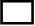 Время подачи на объект:	 Количество м/с (часов):    	Адрес объекта:	 Для производства следующих работ:   Наименование и весогабаритные характеристики грузов:Лицо, ответственное за безопасное производство работ кранами:(Должность, Ф.И.О., № удостоверения)Представитель на объекте, имеющий право подписи документов (р/рапорты, п/листы):Стропальщик	  СтропальщикНаличие:ЛЭП:Особые условия работы:	 (Должность, Ф.И.О., телефон)(Ф.И.О., № удостоверения) (Ф.И.О., № удостоверения)Оформленного надлежащим образом проекта производства работ: Оформленной надлежащим образом технологической карты: Согласованная стоимость:Доставки к месту работы и обратно (в т.ч. пропуска),руб. с НДС:Работ за 1 машино-час, руб. с НДС: Работ за 1 машино-смену, руб. с НДС:Порядок оплаты:	В соответствии с условиями договора.Примечания:В случае наличия вблизи места производства работ ЛЭП, одновременно с заявкой предоставляется надлежащим образом, оформленный наряд-допуск на безопасное производство работ вблизи ЛЭП (при работе на охранной зоне ЛЭП – разрешение организации, эксплуатирующей линию электропередач).В случае отсутствия самой заявки или отсутствия в заявке установленных сведений, а также при отсутствии наряда-допуска (если работы производятся вблизи ЛЭП), разрешения организации, эксплуатирующей линию электропередач  (если работы  производятся в охранной зоне ЛЭП), работа стреловых грузоподъемных кранов запрещена.Приложение № 2СПИСОКответственных лиц Заказчика, имеющих право подписи рабочих рапортов, путевых листов и иных документов, а также образцы печатей и штампов, образцы подписей ответственных лицЗАКАЗЧИК 	/ 	м.п.ИСПОЛНИТЕЛЬЗАКАЗЧИКООО «Техподъем»ООО «Техподъем»ИНН/КПП 7807239640/780701001ОГРН 1207800038797 ОКПО 43824786Юридический   адрес:   198328,   Санкт-Петербург   г.,Ленинский пр-т, д. 75, корп. 1, лит. А, кв. 73 р/с 40702810670010236747МОСКОВСКИЙ ФИЛИАЛ АО КБ «МОДУЛЬБАНК» к/с 30101810645250000092БИК 044525092Телефон: +7(921) 934-98-92,+7(921) 967-22-02; +7 (812) 647-51-02E-mail: tehpodspb@mail.ruСайт: tehpodspb.ruИНН/КПП 7807239640/780701001ОГРН 1207800038797 ОКПО 43824786Юридический   адрес:   198328,   Санкт-Петербург   г.,Ленинский пр-т, д. 75, корп. 1, лит. А, кв. 73 р/с 40702810670010236747МОСКОВСКИЙ ФИЛИАЛ АО КБ «МОДУЛЬБАНК» к/с 30101810645250000092БИК 044525092Телефон: +7(921) 934-98-92,+7(921) 967-22-02; +7 (812) 647-51-02E-mail: tehpodspb@mail.ruСайт: tehpodspb.ruГенеральный директор 	И.А. СултанаеваГенеральный директор 	И.А. СултанаеваНаименование грузаМакс. Высота подъема грузаметровВес грузатоннВылетметровДлина стрелыметровИсполнитель:Заказчик:Генеральный директор ООО «Техподъем»Генеральный директор ООО «Техподъем» 	И.А. Султанаева 	/Ф.И.О.Должность уполномоченного лицаОбразец подписиОттиски печатей, штампов